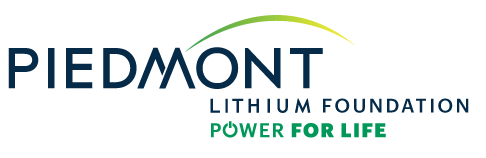 2023 Scholarship ApplicationPower For Life Foundation intends to award 6 scholarships in 2023. Each scholarship is expected to be valued at up to $20,000, providing up to $5,000 annually for up to 4 consecutive years to support the successful applicants’ tuition, room and board when enrolled in a STEM program of study at an accredited post-secondary institution. Directions: Please complete the application in its entirety.  Incomplete applications will not be accepted.  The deadline for this application to be received is March 1, 2023. Purpose:  To support students who are pursuing study in the STEM fields (science, engineering, technology, and math), who are active in supporting the communities in which they live.  Eligibility and Requirements: Applicant must have been a legal resident of North Carolina or Tennessee for at least 12 months prior to submitting this application.  (Proof of Residency will be required)Applicant must be a graduating high school senior (or planning to graduate early) or be enrolled in an accredited post-secondary institution in a STEM field in the year of the scholarship award.Applicant must demonstrate positive-impact involvement in the community in which they live, consistent with their capacity and circumstances and/or significant improvement/success in scholarship and community involvement. Applicant must present evidence of strong, prior academic performance by submitting a transcript listing coursework pursued and grades earned in all courses.Successful applicants will be required to attend a recognition luncheon and communicate at least twice a year to assigned Foundation members throughout the time that a scholarship is granted. The students must give prompt response to requests from the Foundation for documents, school invoices, grade reports, etc.Piedmont Lithium Foundation pays scholarship funds directly to the recipient’s school. The scholarship will be paid in equal installments over four years only as long as the student maintains a cumulative 3.0 GPA per year. Application Process: Applicants must submit the following information:Completed application form (available on the Power for Life website)Letter of application addressed to the Foundation.  This letter should contain a brief explanation of the applicant’s biographical/background information and career goals and aspirations.Three letters of recommendation from high school teachers, administrators, counselors, employers, or individuals with significant knowledge of the applicant’s experience and community involvement.  These should not be written by the applicant’s family members or relatives.An official (and most recent) high school and/or college/university transcript with classes taken and cumulative grade point average.Personal Essay.  The applicant’s essay should speak to why they chose a STEM field of study and what impact they believe it will have on their community and/or the world.Application packets may be mailed to: Piedmont Lithium Foundation – Power for Life, Inc. 116 E Main Street, Suite 100Cherryville, NC 28021Or emailed to:Foundation@piedmontlithium.com2023 Scholarship Application FormApplicant First Name:	__________________________________________Applicant Last Name:	__________________________________________Permanent Residence:	______________________________________________________________________________________________________________________________Proof of Residency: 	Driver’s License/High School:		__________________________________________Date of Graduation:	__________________________________________If applicableGPA/Class Rank:	__________________________________________College/University:	__________________________________________If applicable	Major/Minor:		__________________________________________Current GPA:		__________________________________________